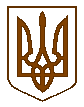 Білокриницька сільська радаРівненського району  РівненськоЇ області(шоста чергова сесія восьмого скликання)РІШЕННЯ07 червня 2021 року                                                                        		 № 206Про надання матеріальної допомогиРозглянувши  заяви громадян та  провівши обстеження матеріально-побутових умов, відповідно до рішення сільської ради від 24 грудня 2021 року №34 «Про програму матеріальної підтримки найбільш незахищених верств населення на 2021-2025 роки» та керуючись ст. 26 Закону України «Про місцеве самоврядування в Україні», за погодженням з постійною комісією з питань бюджету, фінансів та соціально - економічного розвитку громади, сільська радаВ И Р І Ш И ЛА :1. Виділити матеріальну допомогу за рахунок коштів, передбачених в місцевому бюджеті малозахищеним верствам населення, наступним громадянам: - Харченко Людмилі Миколаївні, жительці с. Шубків; - Трохимчук Юлії Сергіївні, жительці с. Котів;- Стахнюк Людмилі Василівні, жительці с. Шубків;- Гень Олегу Миколайовичу, жителю с. Шубків;- Сай Ларисі Миколаївні, жительці с. Котів;- Саблук Тетяні Миколаївні, жительці с. Шубків;- Мамчур Софії Костянтинівні, жительці с. Городище;- Сельвесюк Олені Василівні, жительці с. Дуби;- Гец Лідії Пилипівні, жительці с. Городище;- Радовенчик Антоніні Миколаївні, жительці с. Шубків;- Єлісєєвій Людмилі Костянтинівні, жительці с. Біла Криниця;-  Дубічу Анатолію Миколайовичу, жителю с. Біла Криниця;- Ярмолюк Тетяні Степанівні, жительці с. Городище;- Яремчук Валентині Сергіївні, жительці с. Шубків;- Любецькому Андрію Юрійовичу, жителю с. Городище;- Люлька Ганні Захарівні, жительці с. Шубків;- Карпюк Ользі Федорівні, жительці с. Городище;- Пугачевській Марині Олександрівні, жительці с. Городище;- Буняк Валентині Юхимівні, жительці с. Гориньград Другий;-  Ковальчук Ірині Богданівні, жительці с. Біла Криниця;- Володько Катерині Андріївні, жительці с. Шубків;- Панчук Галині Андріївні, жительці с. Шубків;- Сидорук Ірині Віталіївні, жительці с. Городище;- Моторко Руслані Сергіївні, жительці с. Городище;- Василащуку Дмитру Михайловичу, жителю с. Городище; - Бондаренко Олені Василівні, жительці с. Городище;- Цуман Надії Іванівні, жительці с. Біла Криниця;- Мичка Тетяні Богданівні, жительці с. Городище;- Гурській Тетяні Ульянівні, жительці с.Шубків;- Мельнику Івану Григоровичу, жителю с. Біла Криниця;- Карпець Георгію Петровичу, жителю с. Біла Криниця;- Чміль Ользі Василівні, жительці с. Біла Криниця;- Онищуку Сергію Віталійовичу, жителю с. Біла Криниця; - Грушецькій Яніні Адамівні, жительці с. Біла Криниця;- Мамчуру Миколі Корнійовичу, жителю с. Городище;- Константіновій Валентині Петрівні, жительці с. Котів;- Ковалець Тетяні Вікторівні, жительці с. Городище;- Павлюк Марії Андріївні, жительці с. Біла Криниця;- Боровець Наталії Миколаївні, жительці с. Біла Криниця;- Радченко Ользі Петрівні, жительці с. Антопіль;- Герасимчук Наталії Сергіївні, жительці с. Шубків;- Яцуті Леоніду Івановичу, жителю с. Біла Криниця;- Кулібабі Надії Михайлівні, жительці с. Глинки;- Сістук Вірі Адамівні, жительці с. Гориньград Другий;- Пекач Софії Захарівні, жительці с. Гориньград Другий;- Федорчук Олені Євгенівні, жительці с. Шубків;- Суходол Зінаїді Петрівні, жительці с. Городище;- Мандзник Миколі Мартиновичу, жителю с. Кругле;- Мельничуку Ярославу Миколайовичу, жителю с. Біла Криниця;- Павлюк Ніні Петрівні, жительці с. Біла Криниця, вул. Молодіжна;- Мороз Валентині Ростиславівні, жительці с. Городище;- Фетцовій Раїсі Володимирівні, жительці с. Біла Криниця,;- Сливі Галині Володимирівні, жительці с. Городище;- Якимчук Галині Юріївні, жительці с. Біла Криниця;- Ісаковій Наталії Володимирівні, жительці с. Котів;- Габінет Інні Олександрівні, жительці с. Городище;- Дмитрук Юлії Костянтинівні, жительці с. Городище;- Біланич Олені Василівні, жительці с. Городище;- Лицеюку Валентину Васильовичу, жителю с. Рисвꞌянка;- Сергієнко Любов Лук’янівні, жительці с. Рисвꞌянка;- Власюк Світлані Андріївні, жительці с. Антопіль;- Павловському Юрію Миколайовичу, жителю с. Біла Криниця;- Фещук Любов В’ячеславівні, жительці с. Рисвꞌянка;- Поліщук Ользі Миколаївні, жительці с. Біла Криниця;- Климчук Марія Прохорівна, жителька с. Городище;- Богомазюк Наталії Анатоліївні, жительці с. Городище.2. Контроль за виконанням даного рішення покласти постійну комісію з питань бюджету, фінансів та соціально-економічного розвитку громади.Сільський голова        			                                   Тетяна  ГОНЧАРУК